Mod. “B”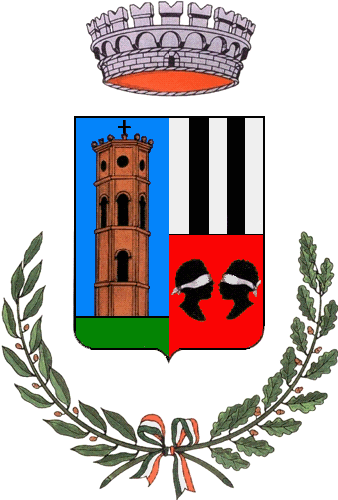 Comune di Serramanna(Provincia del Sud Sardegna)Il/La sottoscritt ___ __________________________________________________________________________nato/a  a _____________________ il _________________ residente a _____________________________________ in Via/Piazza ______________________________ n° ________, Telefono/cell. ___________________________, e-mail ________________________________, P.E.C. ________________________________ in qualità di Presidente e Rappresentante Legale del ___________________________________________________________________________________________  (1)C.F. o P.I. Associazione   CODICE IBAN:    CHIEDEla concessione di un contributo economico a  sostegno dell’attività istituzionale che la predetta effettuerà nell’anno 2017 secondo il programma dettagliato ed il preventivo economico-finanziario allegato alla presente.Il/La sottoscritt____, consapevole delle sanzioni penali di cui all’art. 76 del D.P.R. 28/12/2000 n°445, dichiara inoltre che l’organismo:Non persegue finalità di lucro e non ripartisce utili ai soci;Non fa parte dell’articolazione politico-amministrativa di alcun partito o movimento;Si impegna ad utilizzare il contributo, che sarà eventualmente concesso, esclusivamente per l’attività istituzionale;Si allegano alla presente i seguenti documenti:Copia del programma di attività per l’anno in corso;Copia del bilancio di previsione per l’anno in corso;Copia dell’ultimo bilancio consuntivo sociale approvato;Copia dello statuto e atto costitutivo regolarmente registrato qualora non fosse già depositato presso la segreteria comunale; Serramanna, ______________________Firma_____________________________________ (1) Organismo: Associazione  e denominazione;